Муниципальное бюджетное дошкольное образовательное учреждение
детский сад «Космос» г. Волгодонска
(МБДОУ ДС «Космос»).Конспект НОД по проекту               «Азбука безопасности»	                         подготовительная группа.                                                                                                                                                                                                                              Воспитатель: Темерева С.В.Цель: обсудить с детьми опасные ситуации, которые могут возникнуть при играх во дворе, на участке детского сада, дома. Задачи:                                                                                                                              - Повторить с учащимися основные правила безопасного поведения на улице, в быту;                                                                                                                                           - Формировать умения видеть опасность в повседневной жизни и умение её предупредить;                                                                                                                                       - Дать представление о негативных последствиях для жизни и здоровья при незнании или несоблюдении правил безопасности.                                                        - Развивать логическое мышление, наблюдательность.                                                       - Воспитывать ответственное поведение в быту, осторожность, умение отвечать за свои поступки.                                                                                            Наглядность и оборудование: картинки с изображением опасных ситуаций, карточки с предметами, иллюстрации служб спасения с номерами.

Психогимнастика— Ребята, здравствуйте! Какой сегодня замечательный день. Я предлагаю поиграть в игру «День наступает». Встали в круг и повторяйте вместе со мной слова и движения: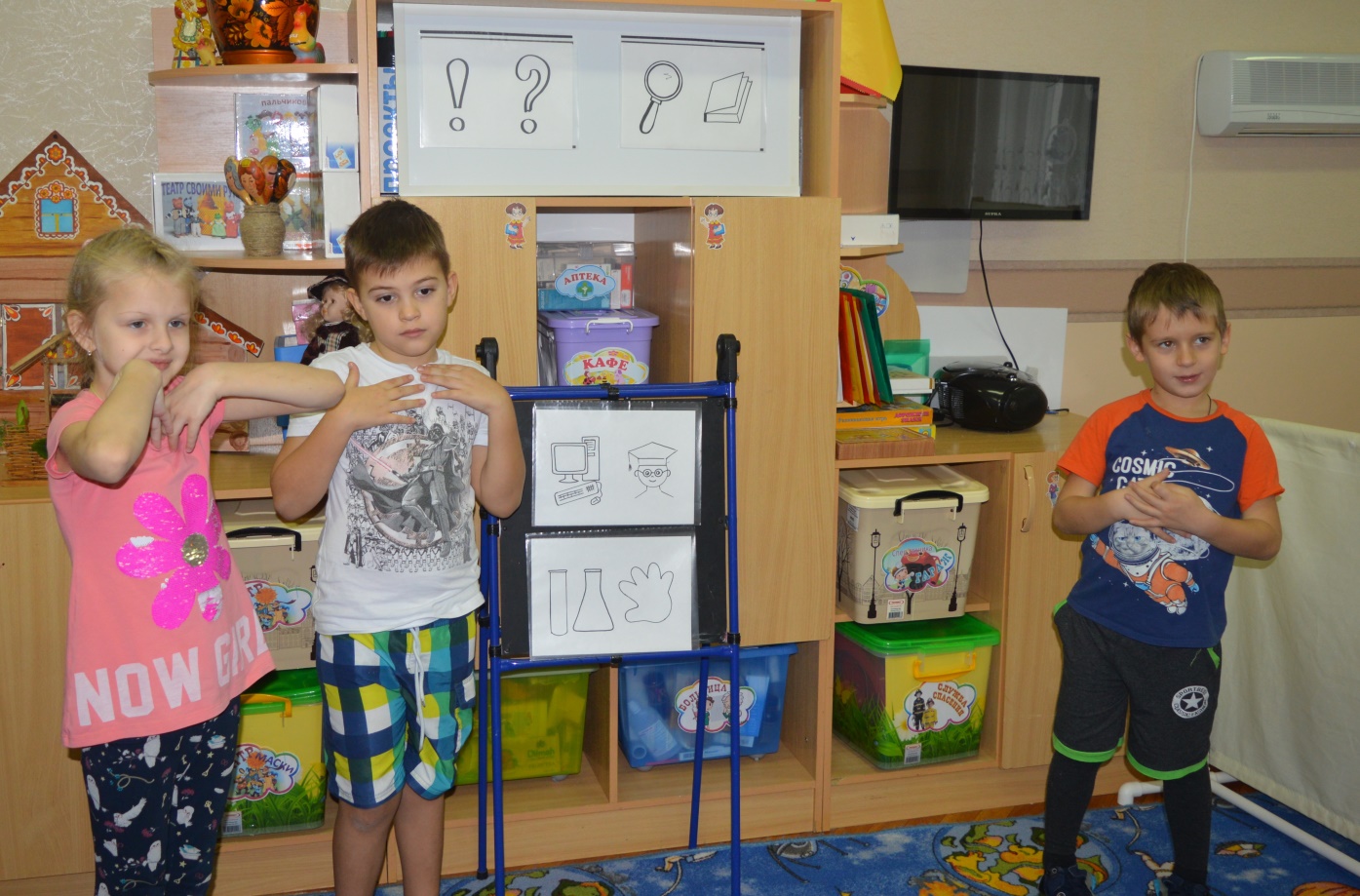 День наступает, Природа оживает, (руки разводим в стороны)Солнце встает, нам тепло дает. (по кругу хлопки)Мы собираемся.  В дальний путь отправляемся (ходьба на месте)Друг на друга поглядим, Про себя поговорим. (посмотрели в глаза друг другу)«Кто у нас хороший? Кто у нас пригожий?» (пожимаем плечами)Все у нас хорошие, Все у нас пригожие! (погладили соседа по голове)  Вводная беседа.                                                                                                                                                                             – Дети, сегодня мы с вами собрались, чтобы поговорить об опасности в повседневной жизни.                                                                                                                - А кто из вас знает, что такое опасность? Ответы детей.                                                                                           - А что такое безопасность? Ответы детей.                                                                                            - Более точное определение слова «безопасность» где мы можем прочитать? Ответы детей.                                                                                                                                                                                                                                                                                                                        «Безопасность - это когда нет угрозы здоровью и жизни, есть защита от опасности».                                                                                                                          – Где мы можем встретить опасность? (На дороге, на реке, дворе, в лесу)                                                                                                                      - Правильно. А где мы с вами находимся больше всего времени? (в саду, дома).                                                                                                                                           - Да, то есть в том месте, где живём. А значит и опасности нас там поджидают каждый день особенно в отсутствие взрослых.                                                                                                                             А чтобы защититься от опасности, что мы должны знать? (правила безопасного поведения).                                                                                                                                                                                                -Ребята, а как вы считаете, знаете ли вы правила безопасного поведения? Ответы детей.                                                                                                                                                                                                                   Предлагаю сейчас проверить. Это раз.  А еще побыть в роли  художников – оформителей, которые будут создавать обучающие плакаты. Согласны?  Ответы детей. Изготовление плакатов по безопасности.                                                                              Деление детей на 4 подгруппы (по желанию детей или по жребию).                                  1 плакат -  Безопасность дома                                                                                                                           2 плакат -  Безопасность  на улице (детская площадка, проезжая часть)                                                                                                                                      3 плакат -  Безопасность   в детском саду                                                                                                                                  4 плакат -  Безопасность зимой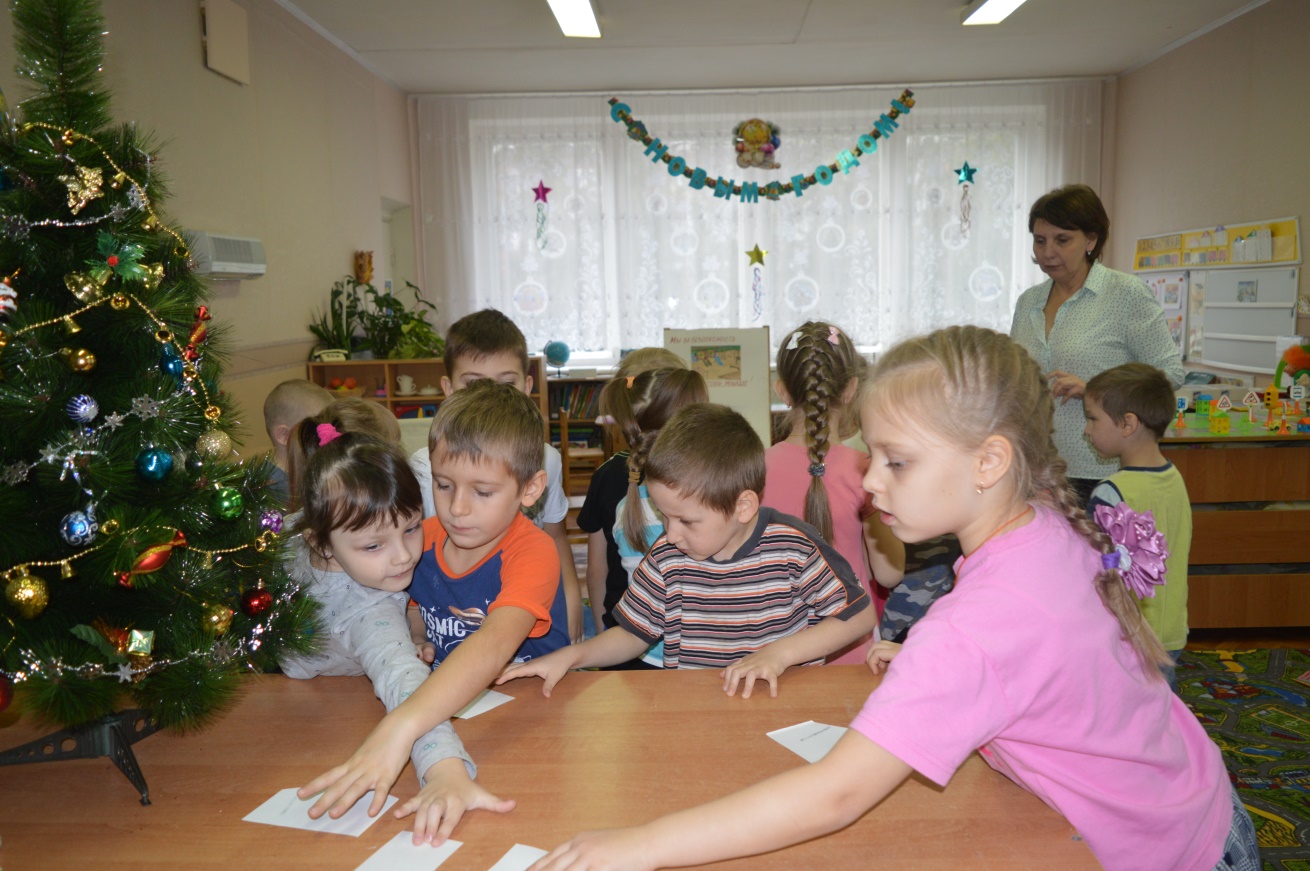 Дети самостоятельно изготавливают знаки безопасности: запрещающие, предупреждающие, разрешающие.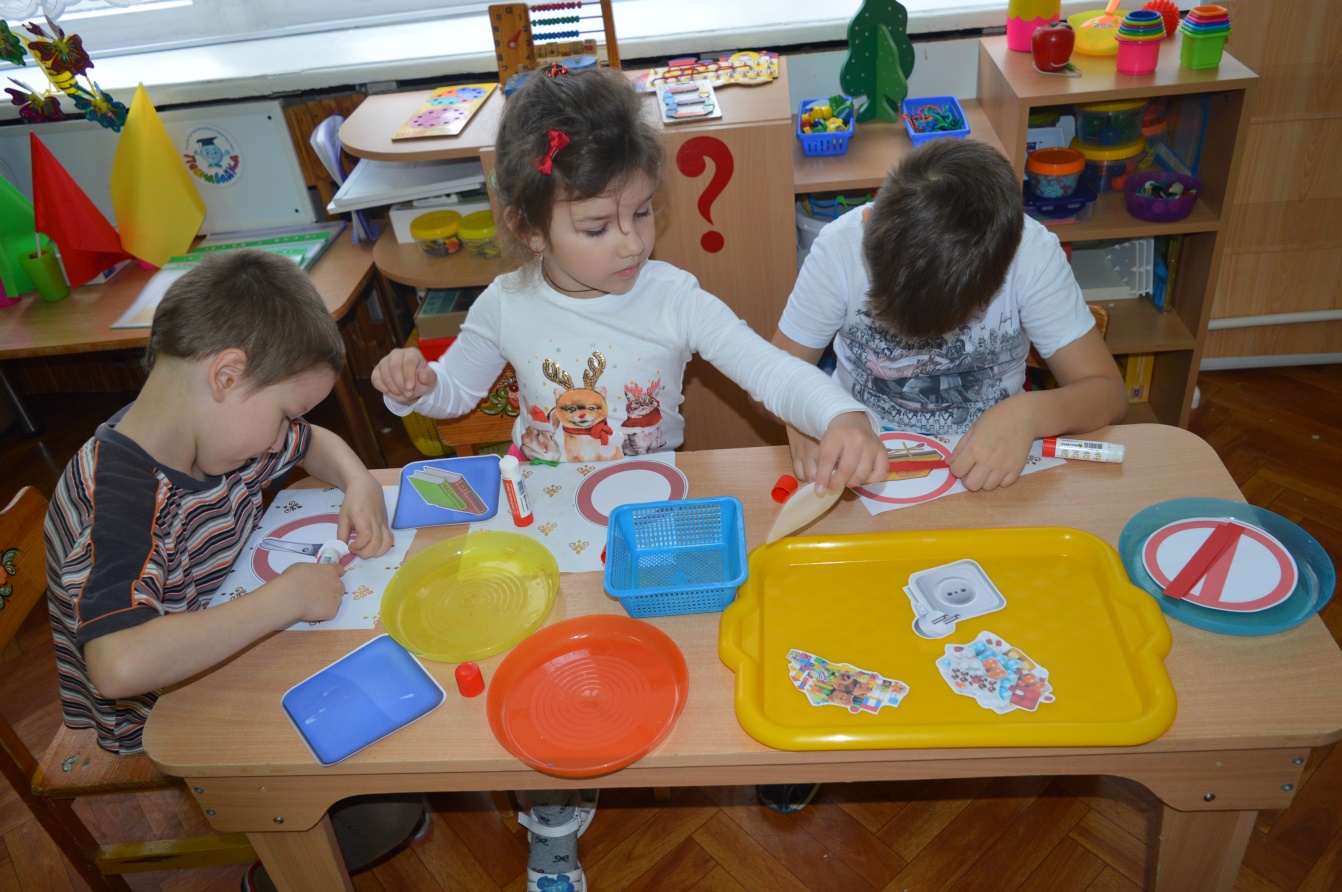 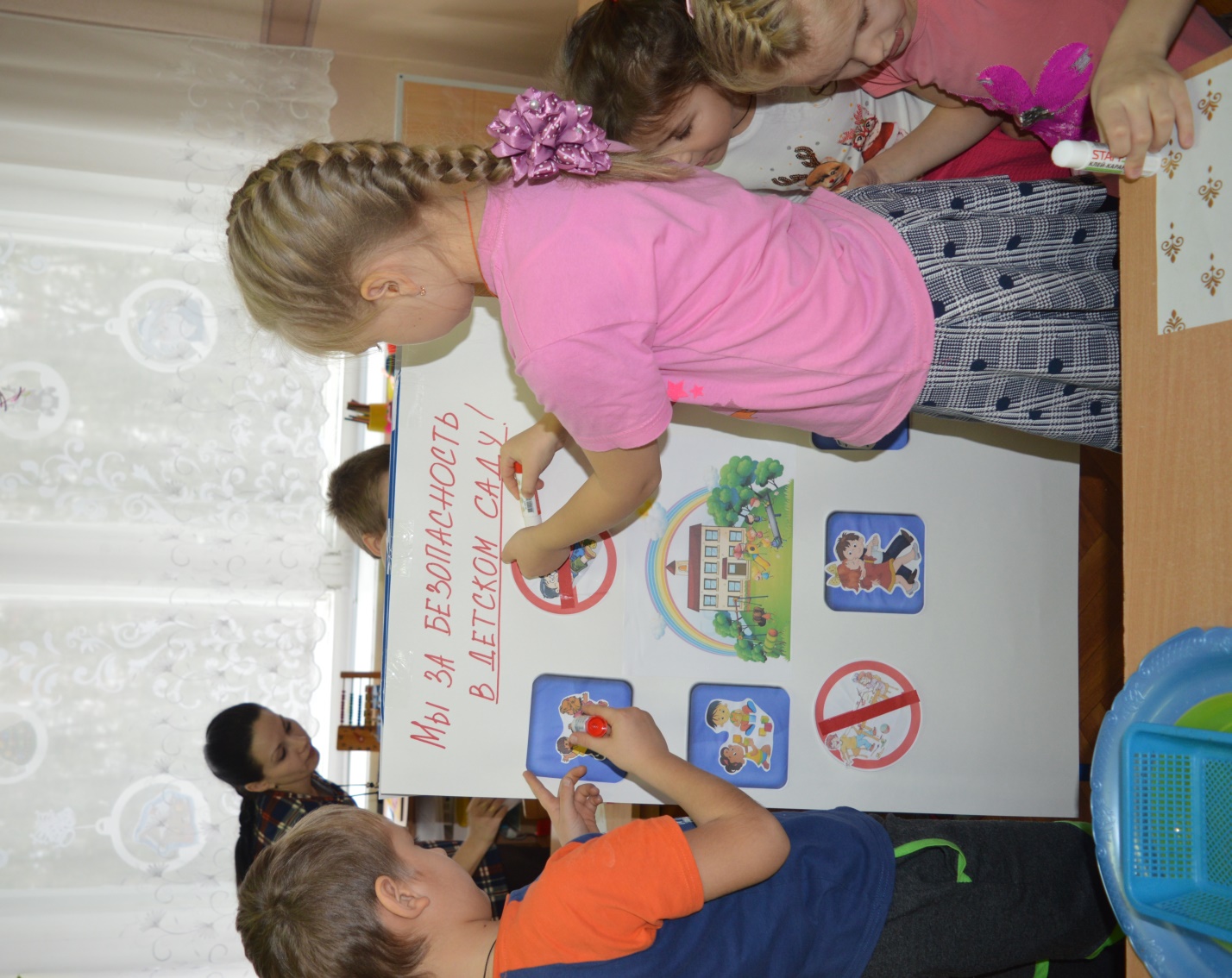 Живая презентация (защита) своего  плаката детьми. 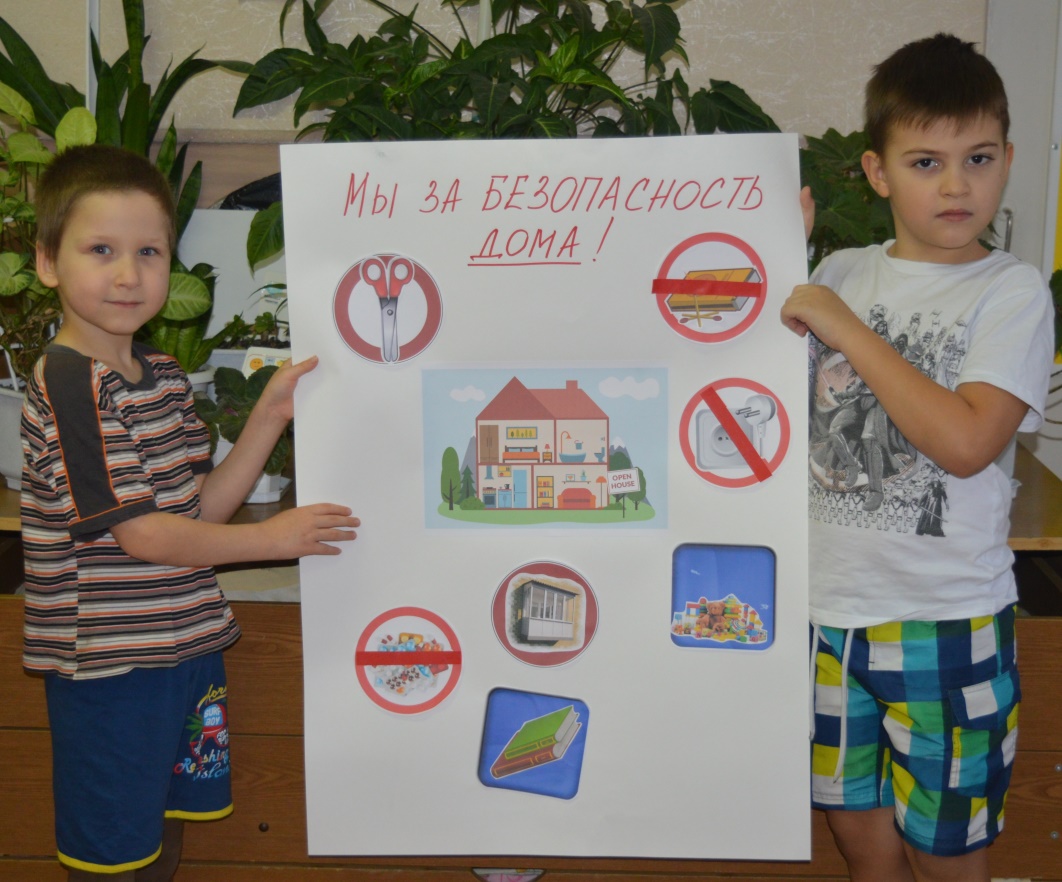 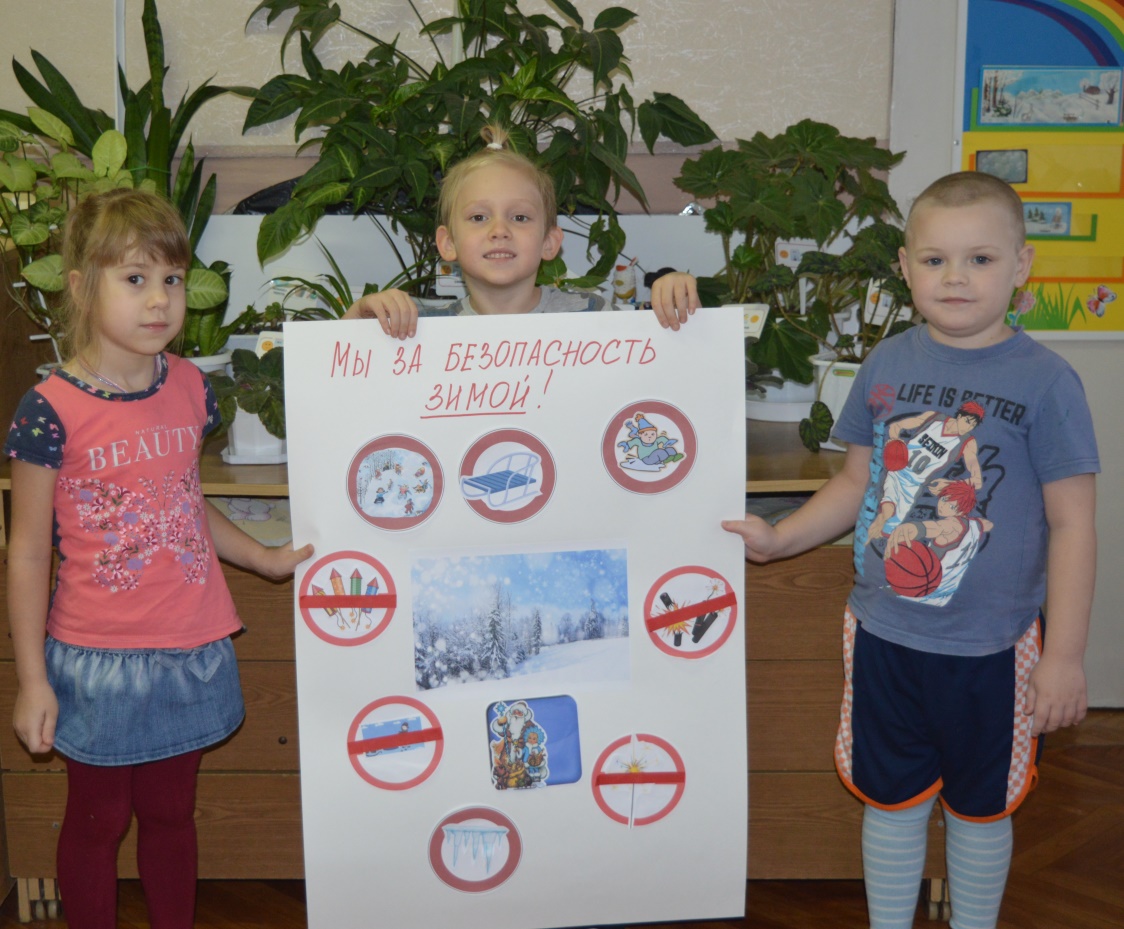 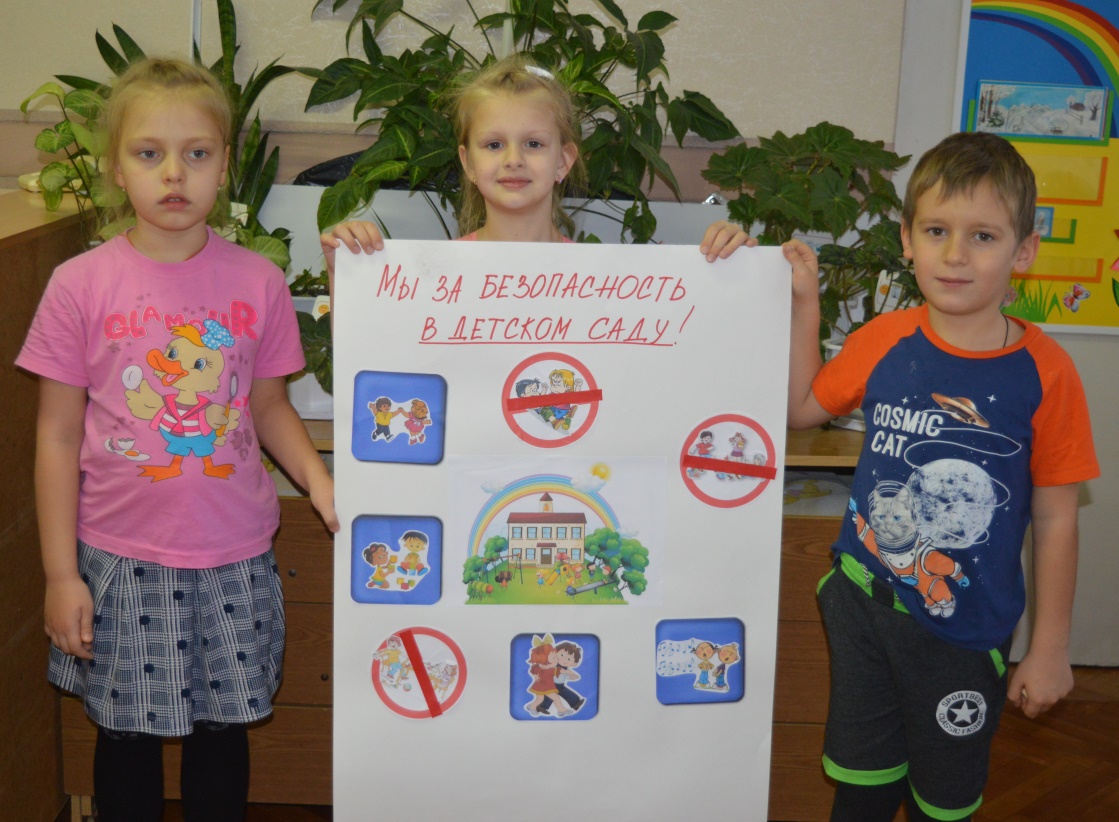 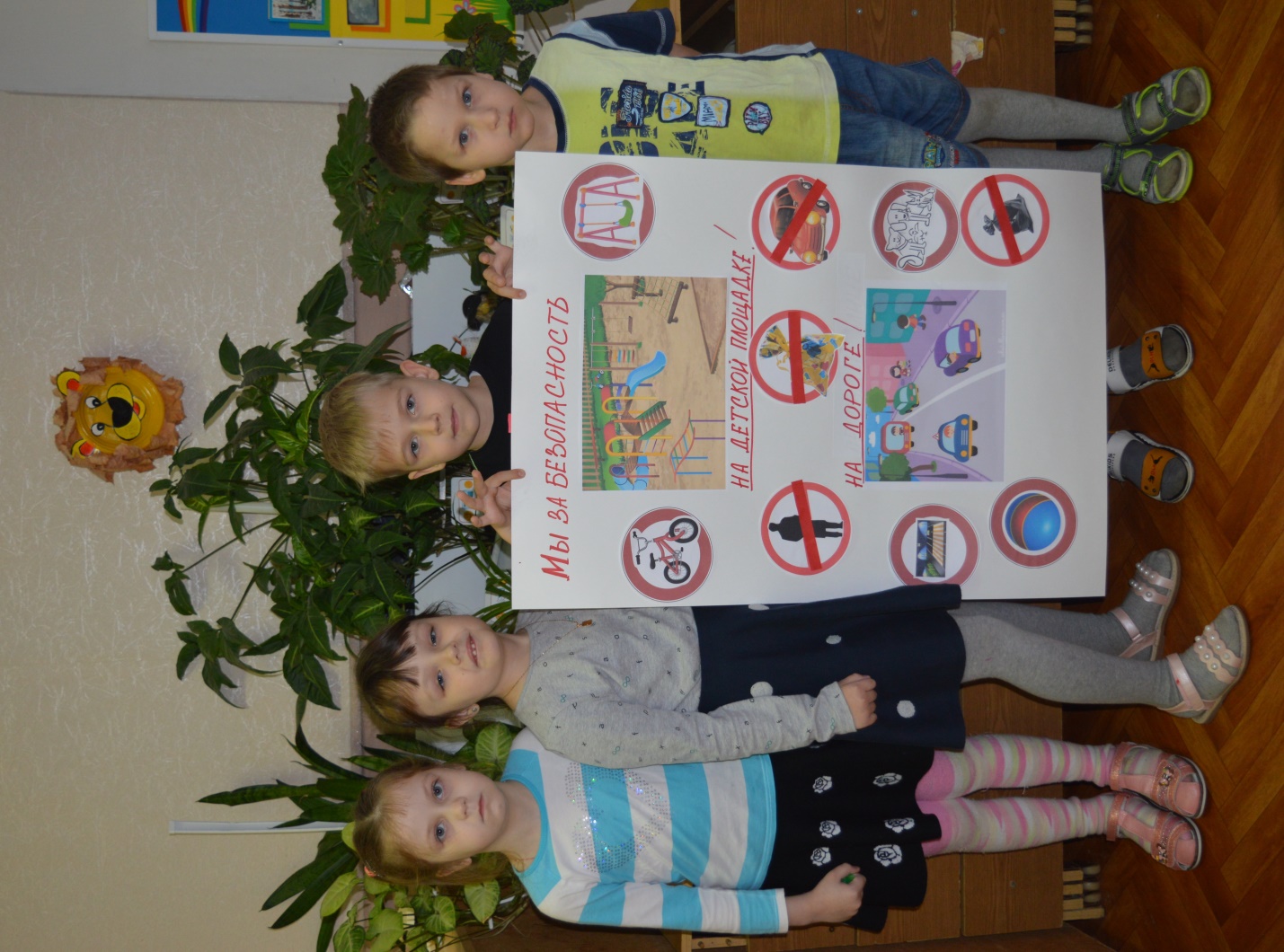 Игра  «Найди предмет».                                                                                                                           В каждом ряду найдите один предмет, который может стать причиной пожара:                                                                                                                                         -  Ковёр, телевизор, картина, стол;                                                                                                                                                                                                                                                                                         - стакан, зажигалка, ложка, одеяло;                                                                                             - фен, ваза, карандаш, колечко;                                                                                                                               - спичка, ведро, ранец, кукла. Игра «Набери правильно номер».                                                                                                                         - Ребята, я буду называть опасную ситуацию, а вы должны  показать номер по которому можно вызвать помощь.                                                                           Ситуации: 1) В доме загорелся утюг. 2) Вам постоянно звонит по телефону незнакомый человек. 3) У вас разболелся живот. 4) К вам в дом пытаются проникнуть грабители.                                                                                                                     Рефлексия.                                                                                                                     Молодцы ребята! Вам понравилось занятие? Ответы детей. Что больше всего запомнилось или понравилось?